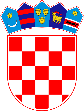     REPUBLIKA HRVATSKAŠibensko-kninska županija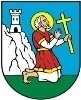            GRAD SKRADIN Jedinstveni upravni odjel     Trg Male Gospe 3, 22222 Skradin  tel. 022/771 076, faks. 022/771 051PREDMET: Zahtjev za izdavanje odobrenja za prometovanje u zoni ograničenog prometa                 ( Šibenska ulica i Obala Pavla Šubića I)(za izvođenje građevinskih i drugih radova)PODATCI:Naziv pravne osobe/ ime i prezime fizičke osobe:Adresa: OIB: Mobitel ili telefon za pristup sustavu: Registarske oznake vozila: PRIVOLA:U skladu sa odredba Opće uredbe o zaštiti podataka dajem privolu Gradu Skradinu za prikupljanje i obradu osobnih podataka ( ime i prezime, OIB, prebivalište, broj mobitela i telefona, registracijske oznake) za potrebe izdavanja odobrenja za prometovanje zonama ograničenog prometa u Gradu Skradinu. Osim svrhe za koju je dana privola, te vođenje evidencije o izdanim dozvolama, prikupljeni osobni podatci neće se koristiti u druge svrhe. Potvrđujem da sam upoznat  da imam pravo odustati od dane privole i zatražiti prestanak daljnje obrade osobnih podataka. ispravak ili obavijest o odustajanju od dane privole dostaviti u pisanom obliku na Grad Skradin, Trg Male Gospe 3, 22222 Skradin.U privitku:1. Preslika prometne dozvole izvođača radova2. Za pravne osobe izvadak iz obrtnog, sudskog ili drugog odgovarajućeg registra3. Ugovor o izvođenju radova 4. Preslika građevinske dozvole (ukoliko se izvode radova za koje je potrebno ishodovati građevinsku dozvolu)Mjesto i datum:								Podnositelj zahtijeva: